Уважаемые родители!    В жизни каждого человека бывают радости и огорчения. Вы как родители по возможности стараетесь оградить ваших детей от проблем и жизненных трудностей. Но поверьте, что и у детей случаются сильные волнения и переживания.То, что взрослым может казаться незначительным и обыденным, для детей может оказаться настоящей трагедией. Вы даже можете и не догадываетесь о том, сколько и каких поводов для переживаний возникает у детей.   Что такое телефон доверия?Телефон доверия – одна из самых значимых социальных услуг для населения, оказывающая поддержку в виде психологической помощи, и в зависимости от проблемы специалист может переключить человека на разговор с правоохранительным, медицинским специалистом или социальным работником. Зачем нужен телефон доверия? Общественный опыт показывает, что не всегда рядом с человеком есть близкие люди, иногда человек вообще одинок в силу ряда причин, а сложившаяся с ним ситуация может угрожать его существованию.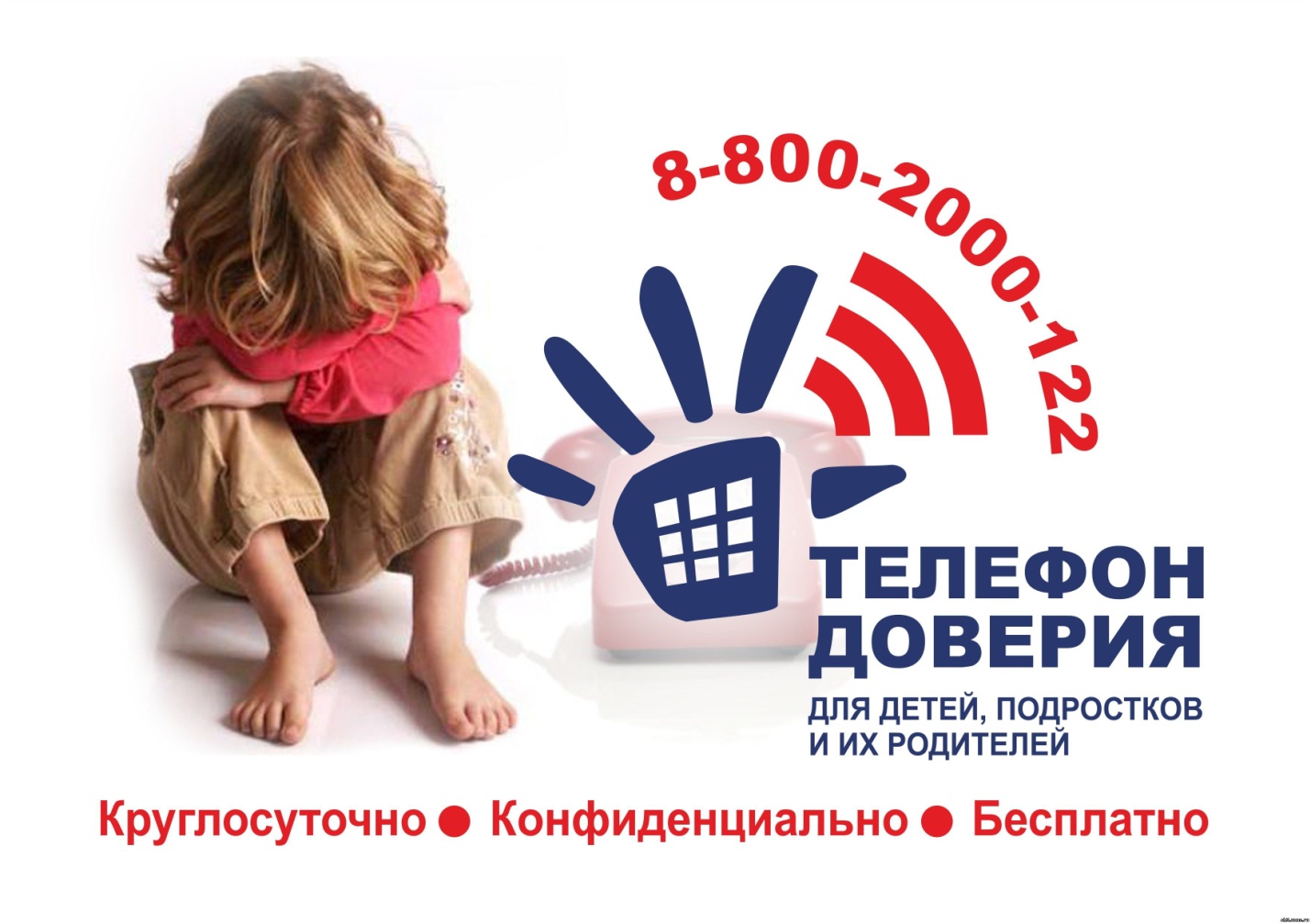 